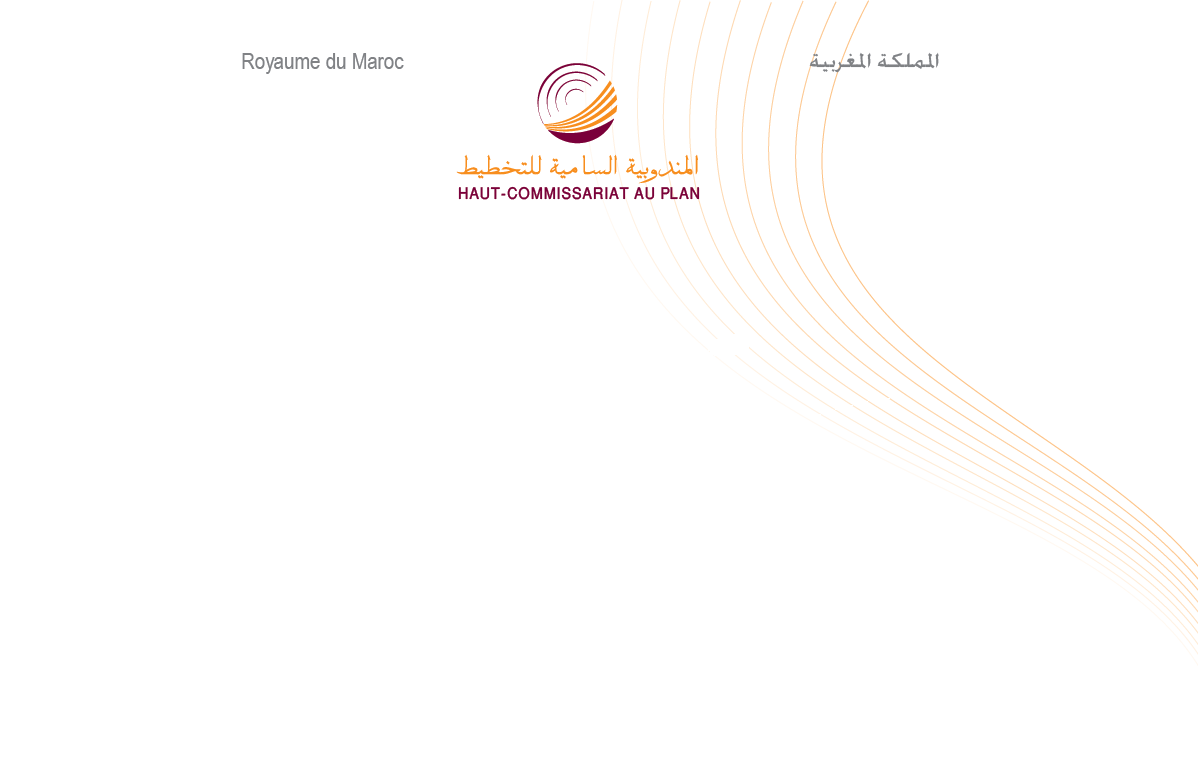 Note d’information sur la situation économique nationaleQuatrième Trimestre 2017L’arrêté des comptes nationaux fait ressortir une amélioration de la croissance économique nationale, se situant à 4,1% au  quatrième trimestre 2017 au lieu de 1% durant la même période de l’année 2016, soutenue particulièrement par l’important rebondissement de l’activité agricole.Cette croissance a été tirée par la consommation finale des ménages et la demande extérieure dans un contexte de stabilité du niveau général des prix et d’une baisse du besoin de financement de l’économie nationale.Une croissance économique soutenue par l’activité agricole      Après une forte baisse de 12,5% durant le quatrième trimestre de l’année 2016, la valeur ajoutée du secteur primaire en volume, corrigée des variations saisonnières, a augmenté de 10,9% durant la même période en 2017. Cette évolution est le résultat d’une hausse de 13,1% de l’activité de l’agriculture au lieu d’une baisse de 13,7% une année auparavant et d’une baisse de celle de la pêche de 10,5% au lieu d’une hausse de 1,3%.La valeur ajoutée du secteur secondaire, de son côté, a réalisé une augmentation de 3,9% au lieu de 2,2% le même trimestre de l’année 2016. Ceci résulte de l’amélioration des valeurs ajoutées :de l’industrie d’extraction de 16,8% au lieu de 3,7% ; des industries de transformation à 2,7% au lieu de 2,1%;de l’électricité et eau de 6,5% au lieu de 4,5% ;du bâtiment et travaux publics de 1,3% au lieu de 1,1%.La valeur ajoutée du secteur tertiaire, a dégagé aussi, une valeur ajoutée, en augmentation, de 3,1% au lieu de 2,8% le même trimestre de l’année passée. Toutes les composantes du secteur ont dégagé des croissances positives, plus ou moins fortes par rapport aux niveaux de la même période de l’année dernière :le transport de 6,6% au lieu de 3,4% ;les services rendus aux ménages et aux entreprises de 4,1% au lieu de 3,3%;le commerce de 3,7%, le même taux affiché de l’année précédente ;les services financiers et assurances de 1,8% au lieu de 1,6% ; les services rendus par l’Administration Publique générale et sécurité sociale de 1,4% au lieu de 0,8%;les hôtels et restaurants de 9% au lieu de 9,6%;les postes et télécommunications de 2,9% au lieu de 3,1%;les  services de l’éducation, de la santé et de l’action sociale de 0,3% au lieu de 2,1%.Au total, la valeur ajoutée des activités non agricoles a connu, ainsi, une hausse de 3,2% au lieu de 2,6% affiché au quatrième trimestre de l’année 2016. Dans ces conditions, et tenant compte du ralentissement de l’accroissement des impôts sur les produits nets des subventions à 2,5% au lieu de 5,2%, le Produit Intérieur Brut (PIB) en volume s’est accru de 4,1% durant le quatrième trimestre 2017 au lieu de 1% une année auparavant. Aux prix courants, le PIB a connu une augmentation de 4,1% durant le quatrième trimestre 2017. De ce fait, le niveau général des prix a marqué une stabilité par rapport à la même période de l’année précédente.Une croissance soutenue par la consommation finale et les échanges extérieurs Une demande intérieure en net ralentissementLa demande intérieure s’est accrue de 1,6% au quatrième trimestre 2017 au lieu de 6,1% la même période de l’année 2016, contribuant ainsi pour 1,8 point à la croissance économique nationale au lieu de 6,5 points. Les dépenses de consommation finale des ménages ont connu une hausse de 3,4% au lieu de 3,7%, contribuant pour 1,9 point à la croissance au lieu de 2,1 points. De son côté, la consommation finale des administrations publiques a connu un ralentissement de son rythme d’augmentation à 0,8% au lieu de 2,3% au quatrième trimestre de l’année précédente, avec une contribution à la croissance de 0,1 point au lieu de 0,4 point. En revanche, l’investissement brut (formation brute de capital fixe et variation de stocks) a enregistré une baisse de 2,3% au quatrième trimestre 2017 au lieu  d’une hausse  de 13,8% une année auparavant, avec une contribution négative à la croissance de 0,3 point au lieu d’une contribution positive de 4 points, durant le même trimestre de l’année précédente.Une contribution positive des échanges extérieurs Les exportations de biens et services ont affiché une hausse de 11,9% durant le quatrième trimestre 2017 au lieu de 7,4% une année auparavant, alors que les importations ont connu un net ralentissement à 4,2% au lieu de 19%. Les échanges extérieurs de biens et services ont dégagé, ainsi, une contribution positive à la croissance, se situant à 2,3 points au lieu d’une contribution négative de  5,5 points la même période de l’année passée.Une baisse du besoin de financement de l’économieAvec une augmentation des revenus nets reçus du reste de monde de 42,9% (transferts courants publics (81,7%), MRE (14,6%)) au lieu de 1,7% durant le quatrième trimestre 2016, le revenu national brut disponible a progressé de 6,3% au quatrième trimestre 2017 au lieu de 3,5% l’année précédente. Compte tenu de l’accroissement de la consommation finale nationale en valeur de 3,8% au lieu de 3,1% enregistrée une année auparavant, l’épargne nationale s’est située à 33,2% du PIB au lieu de 30,8%.L’investissement brut a représenté 34,7% du PIB au lieu de 36,5% durant le même trimestre de l’année précédente. Le besoin de financement de l’économie nationale a connu ainsi une baisse, passant à 1,5% du PIB après avoir été de 5,7% au quatrième trimestre 2016.En annexe les tableaux présentant les résultats des comptes nationaux du quatrième trimestre 2017 :